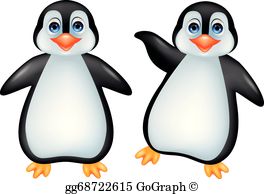 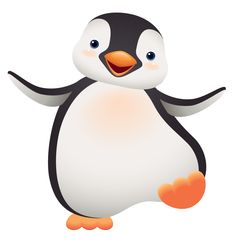 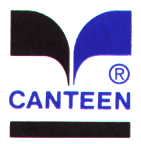 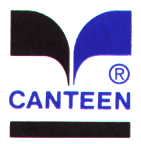 DATE12/21  1/18   /15   3/15   4/12  5/10  WG CEREAL (1 EA)STRING CHEESE (1EA)FRUIT JUICE (1EA)MILK (8OZ-1EA) WG MINI CINNIS (1EA)FRESH FRUIT (1EA)MILK (8OZ-1EA)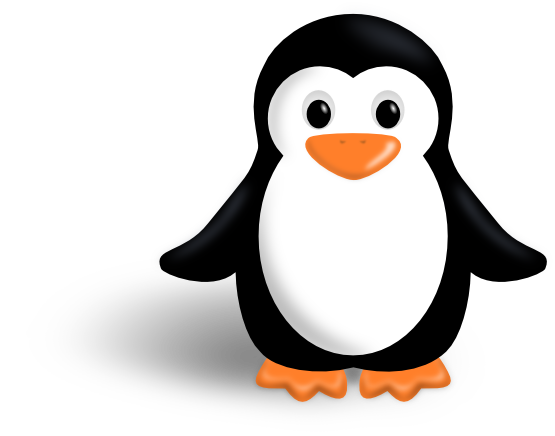 WG EGGO WAFFLES (1EA)FRESH FRUIT (1EA)MILK (8OZ-1EA)GLAZED PANCAKE (1EA)FRESH FRUIT (1EA)MILK (8OZ-1EA)WG POP TART (1EA)FRESH FRUIT (1EA)MILK (8OZ-1EA)12/28  1/25  2/22   3/22   4/19   5/17WG MUFFIN (1EA)FRUIT JUICE (1EA)MILK (8OZ-1EA)WG PANCAKE WRAP (1EA)FRESH FRUIT (1EA)MILK (8OZ-1EA)BREAKFAST BURRITO (1EA)FRESH FRUIT (1EA)MILK (8OZ-1EA)WG CEREAL (1EA)FRESH FRUIT (1EA)MILK (8OZ-1EA)WG BOSCO STICK (1EA)FRESH FRUIT (1EA)MILK (8OZ-1EA)1/4   2/1   3/1  3/29   4/26  5/24WG CEREAL (1EA)STRING CHEESE (1EA)FRUIT JUICE (1EA)MILK (8OZ-1EA)COFFEE CAKE (1EA)FRESH FRUIT (1CP)MILK (8OZ-1EA)FRUIT FRUDEL (1EA)FRESH FRUIT(1EA)MILK (8OZ-1EA)GO BIG YOGURT (1EA)NUTRI GRAIN BAR (1EA)FRESH FRUIT(1EA)MILK (8OZ-1EA)WG BAGEL (1EA)CREAM CHEESE (1EA)FRESH FRUIT(1EA)MILK (8OZ-1EA)1/11   2/8   3/8   4/5   5/3   5/31WG MUFFIN (1EA)FRUIT JUICE(1EA)MILK (8OZ-1EA)WG FRENCH TOAST (1EA)FRESH FRUIT (1EA)MILK (8OZ-1EA)WG BANANA BREAD (1EA)HONEYDEW (1EA)MILK (8OZ-1EA)WG CEREAL (1EA)FRESH FRUIT(1EA)MILK (8OZ-1EA)YOGURT (1EA)GRAHAM CRACKERS (2EA)FRESH FRUIT(1EA)MILK (8OZ-1EA)